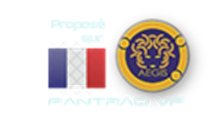 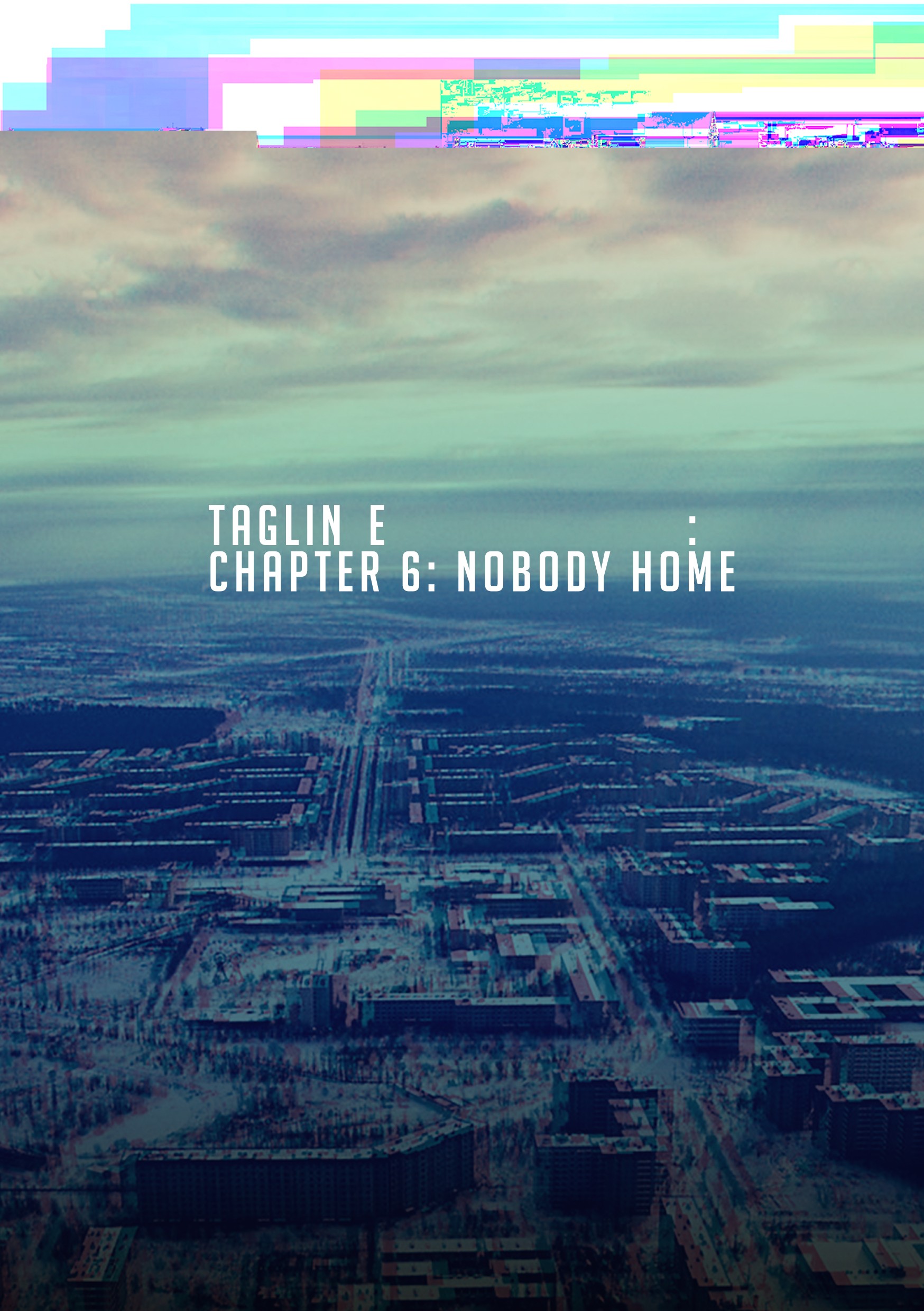 Quelque part dans la jungle de Paradiso, trente jours depuis l'Opération : Le Réseau.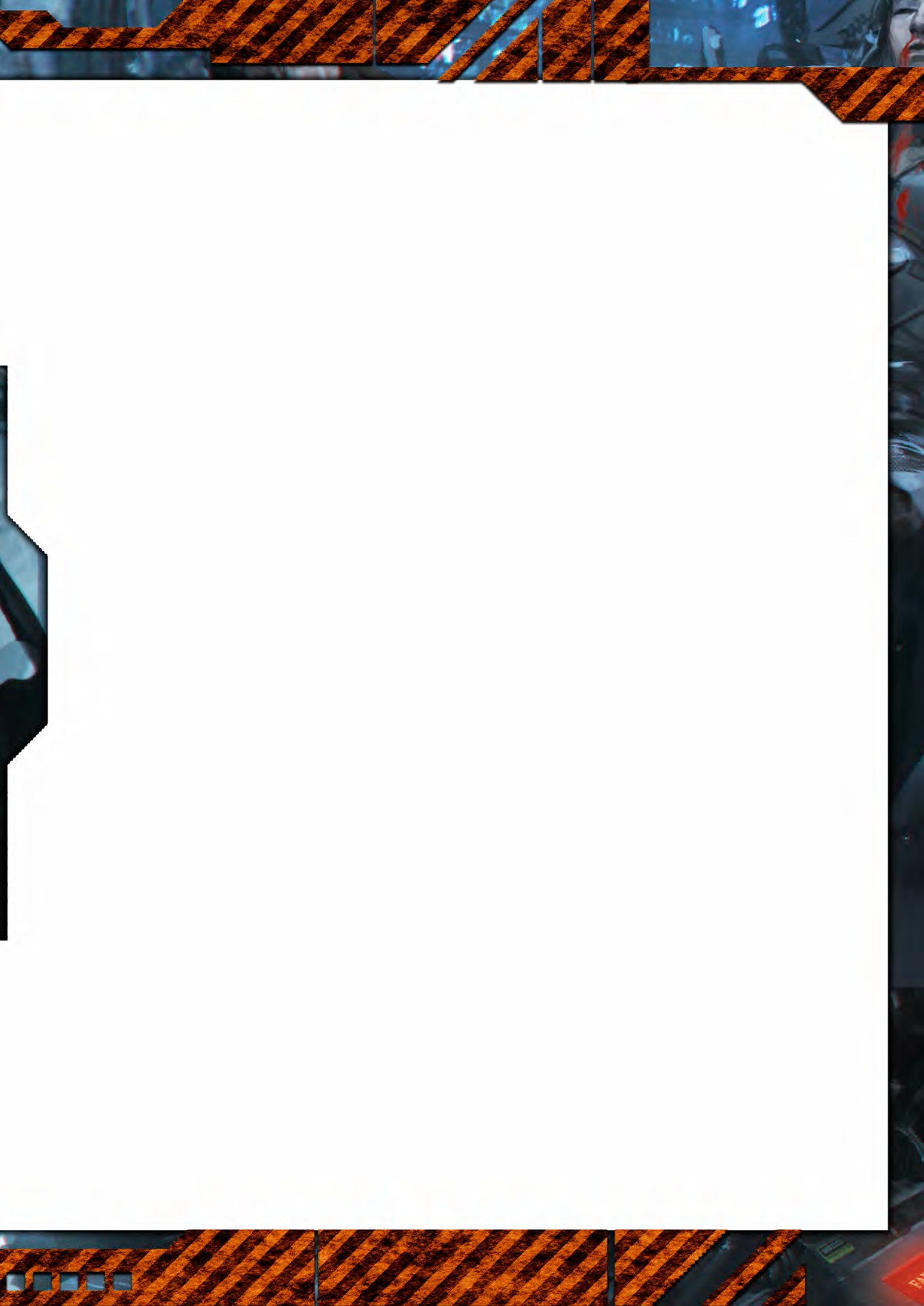 Un silence de mort inondait de la zone. Dès que la fumée se dissipa, nous remarquâmes la férocité et la rudesse du combat qui venait de s’y produire.Personne ne s'attendait à rencontrer une patrouille de l'Armée Combinée dans ce secteur. Heureusement, le premier tir de l'Overdron frappa l'Eduardo. Il résista et répondit à l'attaque, nous donnant le temps de nous replier vers des positions défensives desquelles nous repoussâmes cette vermine.Quand la bataille fut terminée, nous entrâmes dans les installations pour chasser ces gamins d'ALIVE. À notre grande surprise, nous réalisâmes que la triangulation du signal nous conduisait à une fausse localisation. Une petite antenne à moyenne portée et un comlog avaient suffit pour nous faire dévier de leur trajectoire. En fin de compte, nous dûmes admettre qu'ils étaient assez futés.Avant même que nous eûmes fini de ratisser les installations, nous essuyâmes une autre attaque d'une force avancée de l'AC.Il y’eu des rumeurs parmi les troupes que ce fut une diversion par le groupe ALIVE, qui aurait attiré des forces aliens pour que nous nous occupions d'eux à la place. Pour moi ? La vérité est que je ne sais plus quoi croire, c'est Paradiso. L'ennemi est partout et les coïncidences existent.Extra:MISSION : ANNIHILATION (NIVEAU INTERMÉDIAIRE)Avant la Phase de Déploiement, les joueurs doivent décider qui est le joueur A et qui est le joueur B, afin de déterminer l'extra qu'ils peuvent appliquer à leurs Listes d'Armée.JOUEUR A : La Liste d'Armée de ce joueur doit avoir 250 points et 5 CAP. Il peut ajouter un Tikbalang des Chasseurs d'Acontecimento, à sa Liste d'Armée sans coût de CAP. Ce Tikbalang représentera Eduardo.JOUEUR B : la Liste d'Armée de ce joueur doit avoir 350 points et 7 CAP.Si l'un des joueurs joue avec l'Armée Combinée ou l'une de ses Sectorielles, il sera automatiquement le joueur B.